          КАРАР                                                                                                  РЕШЕНИЕ                                                                                                         ПРОЕКТО внесении изменений и дополнений в решение Совета сельского поселения Айдаралинский сельсовет муниципального района Стерлибашевский  район Республики Башкортостан №54-4 от 04.04.2018 года «Об утверждении Положения о порядке организации и проведения публичных слушаний сельского поселения Айдаралинский сельсовет муниципального района Стерлибашевский  район Республики Башкортостан»            На основании Требования  прокурора Стерлибашевского  района Республики Башкортостан от 30.03.2021 года №5-2-2021 об изменении нормативно правового акта с целью исключения выявленного коррупциогенного фактора и приведения в соответствие с действующим законодательством Совет сельского поселения Айдаралинский сельсовет муниципального района Стерлибашевский  район Республики Башкортостан решил:     Внести изменения  в Положение о порядке организации и проведения публичных слушаний сельского поселения Айдаралинский   сельсовет муниципального района Стерлибашевский  район Республики Башкортостан следующего содержания:1. в пункт 1.2 раздела 1 Положения  добавить:- Участниками общественных обсуждений или публичных слушаний по проектам генеральных планов, проектам правил землепользования и застройки, проектам планировки территории, проектам межевания территории, проектам правил благоустройства территорий, проектам, предусматривающим внесение изменений в один из указанных утвержденных документов, являются граждане, постоянно проживающие на территории, в отношении которой подготовлены данные проекты, правообладатели находящихся в границах этой территории земельных участков и (или) расположенных на них объектов капитального строительства, а также правообладатели помещений, являющихся частью указанных объектов капитального строительства.- Участниками общественных обсуждений или публичных слушаний по проектам решений о предоставлении разрешения на условно разрешенный вид использования земельного участка или объекта капитального строительства, проектам решений о предоставлении разрешения на отклонение от предельных параметров разрешенного строительства, реконструкции объектов капитального строительства являются граждане, постоянно проживающие в пределах территориальной зоны, в границах которой расположен земельный участок или объект капитального строительства, в отношении которых подготовлены данные проекты, правообладатели находящихся в границах этой территориальной зоны земельных участков и (или) расположенных на них объектов капитального строительства, граждане, постоянно проживающие в границах земельных участков, прилегающих к земельному участку, в отношении которого подготовлены данные проекты, правообладатели таких земельных участков или расположенных на них объектов капитального строительства, правообладатели помещений, являющихся частью объекта капитального строительства, в отношении которого подготовлены данные проекты, а в случае, предусмотренном частью 3 статьи 39 настоящего Кодекса, также правообладатели земельных участков и объектов капитального строительства, подверженных риску негативного воздействия на окружающую среду в результате реализации данных проектов.2. Пункт 2.1 раздела 2 Положения заменить словами:- Публичные слушания проводятся по инициативе населения, представительного органа муниципального образования, главы муниципального образования или главы местной администрации, осуществляющего свои полномочия на основе контракта.- Публичные слушания, проводимые по инициативе населения или представительного органа муниципального образования, назначаются представительным органом муниципального образования, а по инициативе главы муниципального образования или главы местной администрации, осуществляющего свои полномочия на основе контракта, - главой муниципального образования.3. Пункт 1.4 раздела 1 Положения заменить словами: На публичные слушания должны выноситься:- проект устава муниципального образования, а также проект муниципального нормативного правового акта о внесении изменений и дополнений в данный устав, кроме случаев, когда в устав муниципального образования вносятся изменения в форме точного воспроизведения положений Конституции Российской Федерации, федеральных законов, конституции (устава) или законов субъекта Российской Федерации в целях приведения данного устава в соответствие с этими нормативными правовыми актами;- проект местного бюджета и отчет о его исполнении;-проект стратегии социально-экономического развития муниципального образования;         -вопросы о преобразовании муниципального образования, за исключением случаев, если в соответствии со статьей 13 настоящего Федерального закона для преобразования муниципального образования требуется получение согласия населения муниципального образования, выраженного путем голосования либо на сходах граждан.       - в целях соблюдения права человека на благоприятные условия жизнедеятельности, прав и законных интересов правообладателей земельных участков и объектов капитального строительства по проектам генеральных планов, проектам правил землепользования и застройки, проектам планировки территории, проектам межевания территории, проектам правил благоустройства территорий, проектам, предусматривающим внесение изменений в один из указанных утвержденных документов, проектам решений о предоставлении разрешения на условно разрешенный вид использования земельного участка или объекта капитального строительства, проектам решений о предоставлении разрешения на отклонение от предельных параметров разрешенного строительства, реконструкции объектов капитального строительства (далее также в настоящей статье - проекты) в соответствии с уставом муниципального образования и (или) нормативным правовым актом представительного органа муниципального образования и с учетом положений настоящего Кодекса проводятся общественные обсуждения или публичные слушания, за исключением случаев, предусмотренных настоящим Кодексом и другими федеральными законами.4. В пункте  2.2 раздела 2 Положения исключить  слова «обладающих избирательным правом».5. Пункт 3.2.Положения заменить словами: «Состав, наименование и сроки формирования комиссии по подготовке и проведению публичных слушаний (далее – комиссия) определяются органом местного самоуправления, назначившим публичные слушания.»6.   Пункт 6.1. раздела 6 заменить словами «Предложения, замечания и поправки, поступившие от жителей муниципального образования в порядке проведения публичных слушаний, а также рекомендации публичных слушаний в обязательном порядке рассматриваются представительным органом муниципального образования при принятии проекта муниципального правового акта сроком не позднее 5 рабочих дней с момента поступления предложений, замечаний и поправок»7.  Добавить раздел 17, п. 1  «Обработка персональных данных участников публичных слушаний осуществляется с учетом требований, установленных федеральным законом от 27 июля 2006 года №152-ФЗ «О персональных данных»Глава  сельского поселения                                                                  Х.Х. ФаткуллинБАШKОРТОСТАН  РЕСПУБЛИКАһЫ СТEРЛЕБАШ РАЙОНЫ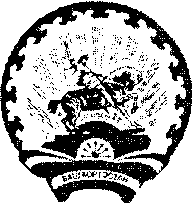 МУНИЦИПАЛЬ РАЙОНЫНЫҢАйҘАРӘЛЕ АУЫЛ СОВЕТЫАУЫЛ БИЛӘМӘҺЕСОВЕТЫРЕСПУБЛИКА БАШКОРТОСТАНСОВЕТСЕЛЬСКОГО ПОСЕЛЕНИЯАЙДАРАЛИНСКИЙ СЕЛЬСОВЕТМУНИЦИПАЛЬНОГО РАЙОНАСТЕРЛИБАШЕВСКИЙ РАЙОН